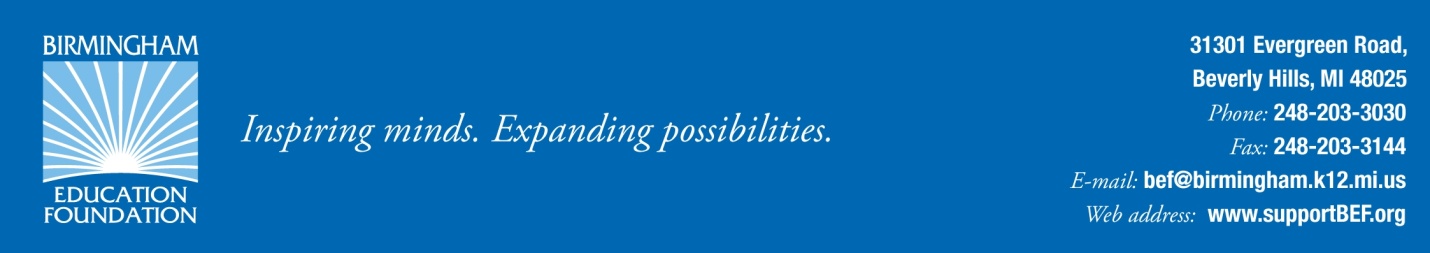 2016-2017 BEF Board CalendarMon., Nov. 14, 2016, 7:15pm -    	Board Meeting, Administration Building                                                                	(Grant Committee meets at 6:30)Mon., Dec. 12, 2016, 7:15pm -    	Board Meeting, Administration Building                                                                	(Grant Committee meets at 6:30pm)December 23 – January 2 – BPS Winter BreakMon., Jan 9, 2017, 7:15pm            	Board Meeting, Administration Building                                                                	(Grant Committee meets at 6:30pm)Mon, Feb. 6, 2017, 7:15pm           	Tentative Bash Work Meeting, Administration BuildingSat., Feb. 11, 2017                           	 Unabashed Bash, Townsend HotelWed. Feb 15, 2017, 7:15pm         	 Board Meeting Administration Building                                                               	 (Grant Committee meets at 6:30pm)
                                                                February 20-24, 2017 – BPS Mid Winter Break March 9-12, 2017                              	Tentative Garage Sale, Location TBDMon., Mar. 13, 2017. 7:15pm      	Board Meeting, Administration Building                                                                	(Grant Committee meets at 6:30pm)April 3-7, 2017 – BPS Spring BreakWed., Apr. 12, 2017, 7:15pm      		 Board Meeting, Administration Building                                                                	(Grant Committee meets at 6:30pm)Mon., May 8, 2017, 7:15pm         	Board Meeting, Administration Building                                                                	(Grant Committee meets at 6:30pm)Mon., June 12, 7:15pm                  	Board Meeting, Administration Building                                                              	(Grant Committee meets at 6:30pm)